Cursos: 2°A, 2°B, 2°C y 2°DPorfesoras: Marcia Berlanda, Mabel González y Luisina Macchi ¡Hola! ¿Cómo están? Esperamos que, a pesar de la situación adversa que nos impide encontrarnos en el aula, estén bien. Dado que la cuarentena continúa, las actividades que les enviamos en esta oportunidad sí deberán ser enviadas para que las corrijamos. Tienen tiempo de entregarlas hasta el 4 de mayo. El trabajo debe estar escrito preferentemente en documento de Word o como notas, si no tienen computadora y van escribir desde el celular. Respondan las consignas con atención y revisen antes de entregar. Consideren, en la resolución de las consignas, las pautas de escritura trabajadas en los años anteriores. Cada división le enviará el trabajo y hará las consultas necesarias a su profesora. Para ello, les recordamos nuestros mails:Si sos estudiante de 2°A, enviar el trabajo realizado y/o consultas a la profesora Macchi Luisina a la siguiente dirección de mail: luisimacchi@gmail.comSi sos estudiante de 2°B y 2°C, enviar el trabajo realizado y/o consultas a la profesora Mabel González a la siguiente dirección de mail: mabel-gonza@hotmail.comSi sos estudiante de 2°D, enviar el trabajo realizado y/o consultas a la profesora Marcia Berlanda a la siguiente dirección de mail: marberlanda@yahoo.com.ar1) En primer lugar, retomaremos las actividades enviadas anteriormente. No les pedimos que entreguen la resolución de la guía de lectura sobre Cruzar la noche de Alicia Barberis, sino que, a modo de síntesis, respondan las siguientes preguntas. Para ello, es fundamental haber leído la obra. Las respuestas deben ser de elaboración personal. No deben cortar y pegar de material de internet. a)	Averigua y/o dialoga con tu familia acerca de qué es la identidad, por qué es un derecho, su importancia en las personas en particular y en la sociedad etc. Luego, explica por qué podríamos afirmar que esta novela tiene como tema principal la identidad. Para esto debes “retomar” ciertos hechos que aluden a este tema, el engaño, la carta final entre otros. b)	Escribe cuál es el marco de la narración en la novela (personajes, tiempo y lugar en el que suceden los hechos). Ten en cuenta que la historia tiene dos ejes temporales. c)	Elabora una explicación acerca del título de la novela. 2) A continuación, comenzaremos a abordar un tema de Lengua: el texto expositivo-explicativo y sus características. Es el tipo de texto que más se usa en la escuela. Por ejemplo, es el que aparece en los manuales escolares o el que tienen que usar en las evaluaciones o en los informes que realizan. Les pedimos que lean atentamente la ficha y, luego, realicen las actividades propuestas. Recuerden que deben enviarnos todas las actividades presentes en este material, la anterior de Literatura y las que se presentan a continuación, de Lengua. Ficha teórica: LOS TEXTOS EXPOSITIVO-EXPLICATIVOSLos textos expositivo-explicativos suponen dos acciones: explicar y exponer. El emisor que expone tiene como propósito dar información precisa sobre un tema. Ahora bien, si además de presentar un contenido informativo, el emisor tiene en cuenta si el destinatario comprende lo que se dice y se vale de una serie de recursos para que éste lo entienda, se produce la explicación. Esto quiere decir que, en las explicaciones, se emplea un conjunto de estrategias adicionales para hacer comprensible el contenido informativo y facilitar el acceso al mismo. La palabra “explicar” deriva del verbo en latín “ex-plicare”, que significa “desplegar”, es decir, des-plegar, abrir algo que estaba plegado. Por eso, la explicación es el despliegue o desarrollo de un conocimiento y se desarrolla como complemento de una exposición.La actividad de explicar es una de las actividades básicas vinculadas con la conservación y transmisión del conocimiento. Los ámbitos en los que se utiliza este tipo de textos son los escolares y académicos. El explicador, aquel que posee el saber y se plantea la tarea de su transmisión, necesariamente opera sobre los contenidos que busca comunicar.Origen de la explicación: los problemas y las preguntasLas explicaciones se originan como respuesta a situaciones problemáticas y a preguntas que se derivan de ellas, las cuales pueden estar explícitas o implícitas: ¿qué es x?, ¿cómo es x?, ¿cómo surge x?, ¿cómo está compuesto x?, ¿por qué sucede x?, etc. En todos estos casos, x puede ser un hecho, un problema, un objeto o un concepto. Es importante identificar la pregunta principal a partir de la cual se produce la explicación. Ésta a veces está enunciada implícitamente y es tarea del destinatario identificarla, derivarla del texto que lee y/u oye.Toda explicación desarrolla un tema global. La función de la explicación consiste, fundamentalmente, en facilitar la comprensión del tema. Esa respuesta al interrogante se caracteriza por tener en cuenta al destinatario, puesto que intenta que la información sea expresada de acuerdo con los conocimientos, las capacidades y las competencias comunicativas de los destinatarios.La persona que explica se denomina explicador y a quien se dirige es el destinatario. El primero posee mayor conocimiento sobre el tema, en cambio, el segundo, o bien tiene un saber parcial e impreciso o no posee ninguno. Por esta razón, todas las explicaciones suponen una relación asimétrica o desigual en cuanto a los saberes del explicador y del destinatario sobre un tema. A medida que éste elabora mentalmente esa explicación, la asimetría entre las partes tiende a nivelarse. Finalmente, si la explicación fue exitosa, si el destinatario comprendió de manera clara y correcta la información, la diferencia entre los conocimientos de ambos se reduce notoriamente.Estructura de los textos expositivos-explicativosComo el propósito del explicador es que el destinatario comprenda claramente el tema que se explica, éste suele presentarse en forma ordenada y secuencial. Por ende, este tipo de textos presentan una estructura determinada:Introducción: en la misma, suele presentarse el tema, el planteo del interrogante (explícito o implícito) y exponer cómo se desarrollará, así como si ha sido tratado antes por alguna disciplina u otras personas. Desarrollo explicativo: en éste, se suele presentar el despliegue del tema, es decir, la información que responde al interrogante mediante recursos explicativos tales como definiciones, ejemplos, reformulaciones y comparaciones.Conclusión: en la misma, suele presentarse un breve resumen de lo explicado y, en algunos casos, una evaluación del explicador sobre el tema.Recursos explicativosExiste un conjunto de procedimientos que el explicador utiliza como recursos para adecuar el tema que expone al destinatario. Los más frecuentes son la definición, la ejemplificación y la reformulación.La definiciónLa definición es un recurso explicativo que se usa para dar el significado de una palabra o concepto. Desde el punto de vista de su estructura, se compone de las siguientes partes:-Nombre del término: la palabra a definir.-Un verbo de denominación: Puede ser se llama, se define, se denomina, recibe el nombre de, es, etc. Este verbo indica una relación de equivalencia o igualdad entre dos términos. Por ejemplo, en la definición “una estrella es un astro incandescente que irradia luz y calor”, el primer término es “estrella” y el segundo “un astro incandescente que irradia luz y calor”. Entre ambos, el verbo supone que los dos términos son equivalentes, o sea, que “astro” es lo mismo que lo que se sigue después del verbo.-Categorización: el término debe incluirse dentro de una clase o categoría general. En el ejemplo, el término “estrella” forma parte de la clase de los astros. Esta inclusión puede realizarse a partir de ciertas fórmulas de clasificación como “es un”, “es una clase de”, “es un tipo de” o “pertenece a la clase de”.-Especificación: presenta las propiedades o rasgos específicos que conforman el significado del término definido. En el ejemplo, los rasgos específicos están contenidos en la frase “incandescente que irradia luz y calor”. Ese conjunto de propiedades permite diferenciar el término de todos los otros que también forman parte de la misma clase general. De esta forma, se diferencia el término “estrella” del concepto “planeta” puesto que, si bien ambos forman parte de la clase de los astros, los planetas no son incandescentes ni irradian luz y calor.Nombre del término a definir   +    Verbo    +     Categorización    +      Especificación        Una estrella                                    es                     un astro                   incandescente que irradia luz y calorLa ejemplificación El ejemplo es un recurso explicativo que presenta un caso particular de lo que se afirma sobre un concepto o en una definición. El explicador lo usa para favorecer la comprensión. Puede ser introducido mediante frases como “por ejemplo”, “es el caso de”, “a saber”, “un claro ejemplo es”, “un caso que permite ilustrar”. El concepto y el ejemplo no son equivalentes, porque el ejemplo, si bien constituye un caso concreto de lo que se define o se explica, de ningún modo es el único. Por ello, debe ser interpretado como uno entre otros casos particulares posibles. Así, si se dice “el Sol es un ejemplo de estrella”, se interpreta que existen otros ejemplos además del mencionado.La reformulaciónLa reformulación consiste en volver a decir algo de un modo diferente del expresado. Cumple la función de aclarar, desarrollar o simplificar ciertos contenidos que pueden ofrecer cierta dificultad para su comprensión. Se trata de una suerte de “traducción”. Las reformulaciones se introducen mediante conectores del tipo “es decir”, “en otras palabras”, “o sea”, “esto es”, “esto quiere decir”, “vale decir”, entre otras. Así, un ejemplo de reformulación es: “La luna, es decir, el satélite natural de la Tierra, tiene un diámetro de 3476 kilómetros”.Otras características de la explicaciónEl discurso expositivo-explicativo se presenta como informativo y objetivo. Su meta es facilitar la comprensión de los aspectos fundamentales de un determinado saber. Entonces, como los fenómenos explicados son más importantes que quien los explica, el explicador borra las marcas de su subjetividad y evita todo tipo de valoración u opinión personal. Por esta razón, el texto expositivo-explicativo se redacta en tercera persona, evitando el uso de la primera persona del singular y la aparición de cualquier apelación hacia el destinatario del texto, ya que lo que aparece en primer plano es el objeto o tema. De esta manera, el tema es presentado de un modo más general, de modo independiente de un momento histórico o de una situación comunicativa determinados.         Cuando el emisor intenta borrar su presencia en un texto reduciendo al mínimo sus marcas, el texto se denomina objetivo. Por el contrario, el texto subjetivo presenta numerosas huellas del sujeto que habla (por ejemplo, pronombres personales y posesivos de primera persona –yo, mi-) y está marcado por su punto de vista o perspectiva: valora hechos, los juzga, da su opinión a través de adjetivos, adverbios, sustantivos.BibliografíaCano, F. y Roich, P. [et. al.], Lengua y Literatura 1. Buenos Aires: Tinta Fresca, 2006.Nogueira, S., Manual de lectura y escritura universitarias: prácticas de taller. Buenos Aires: Biblos, 2005.Actividades:Lee el siguiente texto y luego responde:El reciclado es una de las alternativas utilizadas en la reducción del volumen de los residuos sólidos. Se trata de un proceso, también conocido como reciclaje, que consiste básicamente en volver a utilizar materiales que fueron desechados y que aún son aptos para elaborar otros productos o refabricar los mismos. Buenos ejemplos de materiales reciclables son los metales, el vidrio, el plástico, el papel o las pilas. A diferencia del reciclado, la reutilización es toda operación en la que el envase concebido y diseñado para realizar un número mínimo de circuitos, rotaciones o usos a lo largo de su ciclo de vida, es rellenado o reutilizado con el mismo fin para el que fue diseñado.Microsoft ® Encarta ® 2006. © 1993-2005 Microsoft Corporation. Reservados todos los derechos.a. ¿A qué pregunta responde el textob. ¿Cuál es su tema global?c. ¿Qué título le pondrías?d. Para cada párrafo, elige un subtítulo que dé cuenta de su subtema.e. Identifica en el texto definiciones y ejemplos.Lee y compara los siguientes textos:HISTORIA DE LA PAPA                                                                                                   Texto ALa arqueología hace remontar la utilización de la papa a casi trece mil años atrás y a ocho mil los rastros de papa deshidratada conocida como chuño. Los conquistadores españoles encontraron la papa ya en estado doméstico, es decir que podía ser plantada y cosechada, almacenada o transformada para servir de reserva alimentaria. Desde la parte centro occidental de México, Centro América, Colombia, Perú, parte de Chile, Bolivia y Noroeste Argentino, la papa cubría inmensas extensiones de tierras bajas y altas, de la más diversa fertilidad. Se adaptaba a todos los terrenos con distintas variedades, moradas, amarillas, blancas.Con los granos andinos, la quinua, la kiwicha, el tarwi, la papa conformaba la base del sustento seguro de los habitantes estables y de las tropas móviles del imperio de los Incas. Toda la extensión poseía una red de almacenamiento a distancias estratégicas, en lugares climáticamente aptos, generalmente, alturas bien ventiladas con construcciones a manera de los graneros del noroeste de  Casi todos los investigadores manifiestan que la papa es originaria de la zona del altiplano andino que comprende las actuales tierras de Perú, norte de Chile, Bolivia y Noroeste Argentino. Allí es donde se han encontrado las más diversas variedades y es un factor esencial para la permanencia de la especie. La papa: un alimento básico, equilibrado, liviano y económico                                       Texto BEn la actual sociedad moderna, la papa, si bien es muy apreciada como alimento básico, tiene mala fama en cuanto a su  tendencia a engordar. Porque, en nuestra sociedad, no puede mostrarse a una señorita con algo de robustez detrás de un mostrador, en un escritorio de oficina bancaria o en ventas de productos de belleza. Tiene que ser flaca, alta y, si faltara algo, se prefiere rellenarlo con prótesis de siliconas u otras artimañas de la filosofía del parecer. Así, en la dieta diaria, se eliminan el pan, la pasta y la papa. Pero ni el pan, ni la pasta y menos la papa engordan. Sin embargo, lo que nos engordan son los alimentos asociados al pan a la pasta o a la papa. Cien gramos de papa tiene tan pocas calorías como una manzana, pero hacemos un puré y le agregamos un pan de manteca, entonces... ¿qué culpa tiene la papa? A veces, inmerecidamente, la papa se asocia con presagios de malas enfermedades o con el fantasma de traspaso a la eternidad. Pero la noble y generosa papa siempre nos espera. Nos espera para reforzar nuestro organismo después de una enfermedad, para nutrirnos cuando nuestro estómago se encuentra en estado delicado, cuando necesitamos carbohidratos, proteínas, vitaminas y minerales de fácil incorporación, baratos y al alcance de la mano. Y cuando estamos bien, nos da una de las más grandes felicidades como plato de comida: huevos fritos con papas fritas, papas al horno, puré batido con leche, manteca y nuez moscada, croquetas, panqueques, etc.¿Nos queda alguna duda de que la papa, alabada por poetas de la talla de Neruda, es, sin lugar a dudas, el medio para identificar tiempos históricos,  pueblos, necesidades y salvaciones?Luego, responde:a. ¿Cuál es el tema abordado en cada texto?b. ¿Cuál es la intención que busca el emisor en cada uno de los textos? ¿Qué busca provocar en el lector?c. ¿Qué diferencias reconoces entre ellos?d. ¿Cuál de los textos es objetivo y cuál es subjetivo? ¿Qué significa esa diferencia?e. ¿A cuál de ellos lo reconocerías como un “texto expositivo-explicativo” y por qué?f. ¿Cuáles son las características del texto expositivo-explicativo? Menciona por lo menos cuatro.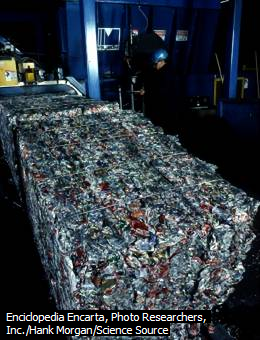 Reciclado de botes de aluminio En este punto se prensan las latas de aluminio en grandes bloques. Muchas empresas e individuos reciclan los residuos de aluminio para conservar recursos naturales no renovables.    La mayor parte de los desechos son reutilizables y reciclables, el problema estriba en que al mezclarlos se convierten en basura. Así que una de las soluciones al problema de la basura es no hacerla, separando los desechos para poder reciclar. Hay que tener en cuenta también que resulta prácticamente imposible que la basura desaparezca por sí sola; basta con saber el tiempo que necesitan algunos materiales para deteriorarse en la naturaleza: un tallo de bambú puede tardar en desaparecer de 1 a 3 años, pero los plásticos o las botellas de cristal pueden permanecer intactos de 500 a 1.000 años.    En la actualidad se reciclan materiales muy diversos; los más comunes son el papel, el vidrio y los envases. Otros materiales que se reciclan son las pilas y baterías, pues son altamente contaminantes al contener elementos como el mercurio (pilas botón), el cinc (pilas tradicionales), el níquel y el cadmio (en los ordenadores y teléfonos móviles) o el manganeso (baterías de electrodomésticos). También se encuentra en auge el reciclado de los consumibles ligados a la informática, como los cartuchos de tinta o tóner de las impresoras láser, y los propios equipos informáticos.     Por último, el compostaje es la forma que tiene la naturaleza de reciclar sus propios residuos. Se trata de la descomposición controlada de materiales orgánicos por la acción de varios microorganismos e invertebrados. Más del 50% de los residuos domésticos pueden reciclarse con este método.